T.C.Süleyman Demirel Üniversitesi Tıp Fakültesi Dönem V Radyoloji Ana Bilim DalıStaj Kılavuzu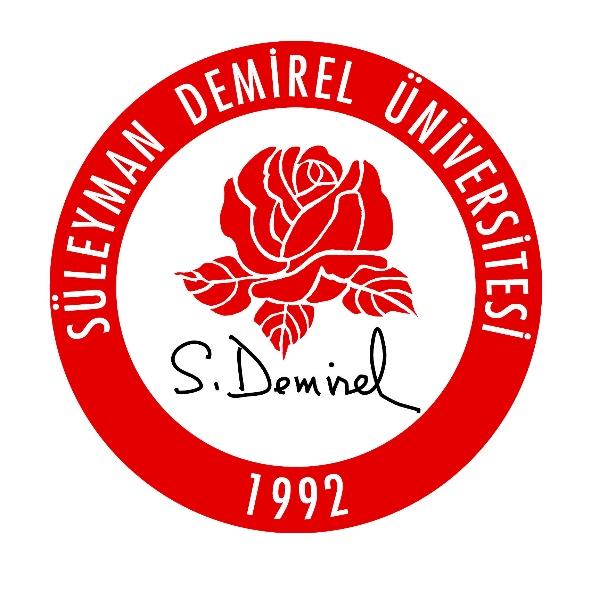 ISPARTA2019Staj Sorumlu Öğretim ÜyeleriStaj KurallarıStaj Amacı Staj HedefiÖğrenim Çıktıları Eğitim OrtamıEğitim Yöntemleri ve SüresiÖlçme Değerlendirme YöntemleriStaj Geçme KriterleriDers İçeriği, Süresi, Öğrenme Hedefleri ve Öğrenme Düzeyleri	*Staj Sonunda Öğrenciler;Sağlıklılık Durumları ile ilgili Ders İçeriği ve Öğrenme Hedefleri Temel Hekimlik Uygulamaları İçeriği, Öğrenme Hedefleri ve Öğrenme Düzeyleri ** Öğrenme Düzeyi AçıklamaStaj Programı Süleyman Demirel Üniversitesi Tıp Fakültesi resmi internet sitesinde ilan edilmektedir. http://tip.sdu.edu.tr/tr/egitim-rehberi/2018-2019-ders-programi-10121s.htmlStaj Öğrenme KaynaklarıProf Dr. Mustafa KAYANProf Dr Meltem ÇETİNDr. Öğr. Üy. Veysel A. AYYILDIZDr. Öğr. Üy. Nazan OKURDr. Öğr. Üyesi Demet ÜNALDr. Öğr. Üy. Şehnaz EVRİMLERDr. Öğr. Üy. Hüseyin AYDINStajlarda katılımcı stajyerlerin önlüklü ve yaka kartlı olmaları istenmektedir.Staj işlenişinde Dönem V genel staj kurallarına uymaları beklenir.Radyoloji stajının amacı, toplumda sık görülen hastalıklarda kullanılan radyolojik tanı yöntemlerini tanıyabilmeleri ve hasta tedavi sürecinde UÇEP kapsamında tedavisini gerçekleştirmeleri beklenen hastalıklarda uygun tanı yöntemlerini uygun şekilde belirleyebilmeleri ve sonuçlarını yorumlayabilmeleri beklenmektedir. Radyolojik görüntüleme modalitelerini tanıyabilme.Radyolojik görüntüleme modaliteleri fizik temelleri hakkında bilgi sahibi olma.Radyolojik tanı algoritmalarını kullanabilmeRadyolojik tanı yöntemlerinde normal-patolojik bulguları saptayabilme.Saptanan Radyolojik patolojik bulgularla klinik anamnez ve laboratuvar bulgularını birlikte değerlendirerek sonuca gidebilme.Girişimsel Radyolojik işlemleri tanıma ve tanı algoritmasındaki yeri hakkında bilgi sahibi olmaAkciğer grafisini, ayakta direkt batın grafisini ve direkt üriner sistem grafisini tekniğine uygun olarak okuyabilme.Kas-iskelet sistemi direkt grafilerini tekniğine uygun olarak okuyabilme.Akciğerin elementer lezyonlarının direkt grafi bulgularını tanıyabilme.Kemik elementer lezyonlarının direkt grafi bulgularını tanıyabilme.Akut batın nedenleri hakkında direkt batın grafisinde yorum yapabilme. Perforasyon bulgularını tanıyabilme.Direkt üriner sistem grafisinde böbrek ve üreter taşlarını tanıyabilme.Direkt batın grafilerinde ileus bulgularını saptayabilme.Travma hastalarında kemik kırıkları hakkında direkt grafilerde yorum yapabilme.Travma hastalarında akciğer grafilerinde pnömotoraks, pnömomediasten ve plevral sıvı bulgularını saptaya bilmeAkciğer grafisinde akciğer kitleleri, pnömoni, tüberküloz, amfizem ve fibrozis bulgularını tanıyabilmeTeleadyogramlarda kardiak patolojileri değerlendirebilme ve kardiyo-torasik indeksi doğru ölçebilmeKontrastlı kolon grafilerinde patolojik bulguları tanıyabilme.İntravenöz Ürografi filmlerini yorumlayabilme. Mamografide elementer lezyonları tanıyabilme.Akut inme tanı algoritmasını söyleyebilme ve MR incelemede akut inme bulgularını tanıyabilme.Kontrastsız BT incelemede İntrakranyal kanama bulgularını tanıyabilme.Batın BT incelemede akut apandisit bulgularını tanıyabilme.Travma hastalarında batın içi solid organ yaralanmalarını Batın BT’de tanıyabilme.BT ve MR incelemelerde temel kemik lezyonları bulguları hakkında yorum yapabilme.BT ve MR incelemelerde temel intrakranyal kitlelerin bulguları hakkında yorum yapabilme.BT ve MR incelemelerde temel karaciğer lezyonları bulguları hakkında yorum yapabilme.BT ve MR incelemelerde temel böbrek lezyonları bulguları hakkında yorum yapabilmeBT ve MR incelemelerde temel akciğer lezyonları bulguları hakkında yorum yapabilme.Temel Girişimsel Radyolojik işlemler hakkında bilgi sahibi olma Ve girişimsel radyolojik işlemleri hangi durumlarda kullanılacağını anlayabilme.Kadınlarda akut pelvik ağrı tanı algoritmasında kullanılacak radyolojik yöntemleri bilebilmeBatın BT’da intraabdominal perforasyon bulgularını tanıyabilmeDerslik: 1Dersler : Teorik bilginin aktarıldığı didaktik oturumlar Olgulara ait radyolojik görüntülerin yansıtılarak olguya dayalı tartışma oturumlarının yapıldığı oturumlarÖlçme‐Değerlendirme YöntemleriYazılı SınavÇoktan seçmeli ve açık uçlu yazılı sınavYapılan yazılı sınavdan 100 üzerinden 60 puan almaları gerekmektedir.Staj Eğitim ProgramındaYer alanSemptomlar Listesi  Staj Eğitim Programında Yer Alan Çekirdek Hastalık Listesi Semptom Ve Klinik DurumlarınAnlatıldığı Ders Başlığı-Süresiİlgili Dersin Öğrenme HedefiÖğrenme Düzeyi *SORUMLU ÖĞRETİM ÜYESİRadyolojik terminoloji ve radyolojiye giriş (1 saat)Radyoloji ana bilim dalında kullanılan görüntüleme yöntemlerinin çalışma prensipleri ve fizik kurallarını açıklayabilirDr. Veysel A. AYYILDIZKas-iskelet sistem patolojileriOsteomalaziEkstemite travmasıKas-iskelet sistem radyolojisi (2 saat)Kas iskelet sistemine hastalıkların radyolojik bulgu ve ayırıcı tanılarını açıklayabilirÖnTDr. Nazan OKURAort anevrizmasıAort diseksiyonuPeriferik Arter HastalığıDerin Ven TrombozuKarotid arter darlığıGirişimsel radyoloji (1 saat)Girişimsel radyolojide kullanılan malzemeleri tanıyabilir, girişimsel radyoloji kullanım alanlarını ve tedavideki kullanımlarını açıklayabilir. Radyolojik bulgulara bakarak karotid arter darlığı ön tanısını koyabilir. TTTTTTTTÖnTDr. Demet ÜNALAkciğer ÖdemiPnömonilerPA akciğer grafisi’nin değerlendirilmesi (1 saat)Solunum sistemi patolojilerinde tanısal yöntemlerden akciğer grafisini kullanarak Akciğer ödemi ve Pnömoni tanısını koyabilir.TTProf Dr Meltem ÇETİNAkciğer ÖdemiPnömonilerToraks radyolojisi (1 saat)Solunum sistemi patolojilerinde tanısal yöntemleri kullanarak akciğer grafisini kullanarak Akciğer ödemi ve Pnömoni tanısını koyabilirTTProf Dr Meltem ÇETİNÜriner sistem taş hastalığıÜriner sistem enfeksiyonlarıTestis torsiyonuGenitoüriner sistem radyolojisi (1 saat)Genito-üriner sistem hastalıkların radyolojik bulgu ve ayırıcı tanılarını açıklayabilir. Üriner sistem taş hastalığında ve üriner sistem enfeksiyonlarının tanısını koyabilir. Ayrıca testis torisyonlarının radyolojik bulgularını fark ederek acil müdahale için hastayı/başvuranı yönlendirebilir. TTT-ADr. Şehnaz EVRİMLERSubdural-subaraknoid ve epidural kanamalarHidrosefaliBaş-boyun travmalarıBaş-boyun radyolojisi 
(1 saat)Baş-boyun hastalıklarına dair radyolojik bulguları açıklayabilir.  Ayrıcı tanı yapabilir.TTTProf Dr. Mustafa KAYANAkut karınAbdominal Direkt grafiler ve değerlendirilmesi (1 saat)Akut batının radyolojik bulgularını fark ederek acil müdahale için hastayı/başvuranı yönlendirebilir.TDr. Hüseyin AYDINMemenin kistik ve solid hastalıklarıMeme kanseriMeme radyolojisi (1 saat)Meme hastalıklarında kullanılan radyolojik tanısal yöntemleri sayabilir, elde edilen görüntülerden meme hastalıklarına dair bulguların ön tanılarını koyarak hasta/başvuranları uzman hekime yönlendirebilir.ÖnTÖnTProf Dr Meltem ÇETİNİntrakraniyal AnevrizmaKafa içi yer kaplayan lezyonlarKafa travmalarıNöroradyolojik inceleme yöntemleri (1 saat)Nörolojik hastalıklarda kullanılan radyolojik tanısal yöntemleri sayabilir, elde edilen görüntülerden intrakraniyal anevrizmaya, kafa içi yer kaplayan lezyonlara ve kafa travmalarına ait bulguların ön tanılarını koyarak hasta/başvuranları uzman hekime yönlendirebilir.ÖnTÖnTÖnTProf. Dr. Mustafa KAYAN AAcil durumu tanımlayarak acil tedavisini yapabilmeli, gerektiğinde uzmana yönlendirebilmeliÖnTÖn tanı koyarak gerekli ön işlemleri yapıp uzmana yönlendirebilmeliTTanı koyabilmeli ve tedavi hakkında bilgi sahibi olmalı, gerekli ön işlemleri yaparak, uzmana yönlendirebilmeliTTTanı koyabilmeli, tedavi edebilmeliİBirinci basamak şartlarında uzun süreli takip (izlem) ve kontrolünü yapabilmeliKKorunma önlemlerini (birincil, ikincil ve üçüncül korunmadan uygun olan/olanları) uygulayabilmeliSağlıklılık Durumları Sağlıklılık Durumları Öğrenme Hedefi 1Sağlığın geliştirilmesiMeme kanserine yönelik yapılan taramaları sayabilir, Başvuran/hastaları konuyla ilgili bilgilendirebilir ve yönlendirebilir.Temel Hekimlik UygulamalarıÖğrenme Düzeyi**Öğrenme HedefiÖğretim Üyesi1Direkt radyografileri okuma ve değerlendirme3Karmaşık olmayan olgulara ait direkt radyografileri okur ve değerlendirir.Tüm öğretim üyeleri2Tarama ve tanısal amaçlı inceleme sonuçlarını yorumlayabilme3Karmaşık olmayan olgularda tarama ve tanısal amaçlı inceleme sonuçlarını yorumlayabilir.Tüm öğretim üyeleri1Uygulamanın nasıl yapıldığını bilir ve sonuçlarını hasta ve/veya yakınlarına açıklar2Acil bir durumda kılavuz / yönergeye uygun biçimde uygulamayı yapar.3Karmaşık olmayan, sık görülen, durumlarda / olgularda uygulamayı* yapar.4Karmaşık durumlar / olgular da dahil uygulamayı* yapar* Ön değerlendirmeyi / değerlendirmeyi yapar, gerekli planları oluşturur, uygular ve süreç ve sonuçlarıyla ilgili hasta ve yakınlarını / toplumu bilgilendirir.* Ön değerlendirmeyi / değerlendirmeyi yapar, gerekli planları oluşturur, uygular ve süreç ve sonuçlarıyla ilgili hasta ve yakınlarını / toplumu bilgilendirir.Klinik Radyoloji, Prof. Dr. Ercan Tuncel. 2011,  Nobel Tıp Kitabevleri.